ЈАВНО ПРЕДУЗЕЋЕ «ЕЛЕКТРОПРИВРЕДА СРБИЈЕ» БЕОГРАД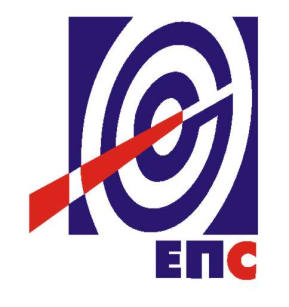 ДРУГА ИЗМЕНА КОНКУРСНЕ ДОКУМЕНТАЦИЈЕза подношење понуда у отвореном поступкуза јавну набавку радова бр. ЈН/4000/1139/2019 (3602/2019)Заменa железничког транспорта ровног угља од Погона "Сува сепарација" до РЈ "Мокра сепарација" трачним транспортерима(заведено у ЈП ЕПС број 12.01.1790/23-20   од 29.10.2020. године)Београд, октобар 2020. годинеНа основу чл. 63. став 5. и чл. 54. Закона о јавним набавкама („Сл. гласник РС”, бр. 124/2012, 14/2015 и 68/2015) Комисија је сачинила:ДРУГУ ИЗМЕНУ КОНКУРСНЕ ДОКУМЕНТАЦИЈЕза подношење понуда у отвореном поступку за јавну набавку радова бр. ЈН/4000/1139/2019 (3602/2019)Заменa железничког транспорта ровног угља од Погона "Сува сепарација" до РЈ "Мокра сепарација" трачним транспортерима1.У конкурсној документацији  на страни бр. 26, Техничка спецификација, текст је гласио:„Једну групу осветљења чине светиљке са изворима натријум високог притиска, снаге 70W,  IP65, IK08, и постављају се на два начина. Једне се постављају се под нагибом од 55° а друге под нагибом од 130°. Ове светиљке (рефлектори) се монтирају уз помоћ носача. Светиљке које су постављене под мањим углом осветљавају машинску опрему и постављене су тако да дају оптималан осветљај на опреми. Светиљке које су монтиране под углом од 135°, осветљавају простор изнад, тј. усмерене су према кранским стазама. Монтажом светиљки на овакава начин добија се на лакшој манипулацији истим приликом сервиса и замене извора светлости. Уграфичкој документацији су обележене као тип S-1.Други тип светиљки, у графичкој документацији обележен са S-2, су светиљке са флуоресцентним извором светлости 2x18W, IP65, и постављају се директно на подлогу (зид или челини стуб или плафон). Предвиђене су за локално осветљење ходника, пролаза, просторија за смештај људи и опреме.Трећи тип светиљки, у графичкој документацији обележен са S-3 су светиљке са ЛЕД извором светлости 12W, IP54, и постављају се директно на подлогу (плафон). Предвиђене су за локално осветљење мокрих чворова и припадајућих предпростора.Четврти тип светиљки је предвиђен за осветљење самих транспортера и монтирају се на челичне носаче који се постављају на конструкцију самог транспортера, непосредно поред сваког сервисног ормара. Монтирају се са сваке старне ормана по једна светиљка усмерена у траку транспортера. Висина монтаже је 1.50м од доње коте транспортера. То је светиљка са изворим светлости натријум високог притиска, снаге 70W, IP65, IK08“.Сада се мења и гласи:„Једну групу осветљења чине светиљке са изворима натријум високог притиска, снаге 70W,  IP66, IK08, и постављају се на два начина. Једне се постављају се под нагибом од 55° а друге под нагибом од 130°. Ове светиљке (рефлектори) се монтирају уз помоћ носача. Светиљке које су постављене под мањим углом осветљавају машинску опрему и постављене су тако да дају оптималан осветљај на опреми. Светиљке које су монтиране под углом од 135°, осветљавају простор изнад, тј. усмерене су према кранским стазама. Монтажом светиљки на овакава начин добија се на лакшој манипулацији истим приликом сервиса и замене извора светлости. Уграфичкој документацији су обележене као тип S-1.Други тип светиљки, у графичкој документацији обележен са S-2, су светиљке са флуоресцентним извором светлости 2x18W, IP65, и постављају се директно на подлогу (зид или челини стуб или плафон). Предвиђене су за локално осветљење ходника, пролаза, просторија за смештај људи и опреме.Трећи тип светиљки, у графичкој документацији обележен са S-3 су светиљке са инкадецентним извором светла 100W, IP44, и постављају се директно на подлогу (плафон). Предвиђене су за локално осветљење мокрих чворова и припадајућих предпростора.Четврти тип светиљки је предвиђен за осветљење самих транспортера и монтирају се на челичне носаче који се постављају на конструкцију самог транспортера, непосредно поред сваког сервисног ормара. Монтирају се са сваке старне ормана по једна светиљка усмерена у траку транспортера. Висина монтаже је 1.50м од доње коте транспортера. Тип извора светлости је метал-халогена светиљка, снаге 70W, IP66, IK08“.2.У конкурсној документацији  на страни бр. 33, Техничка спецификација, текст је гласио:„У систему се налазе следећи ормани дистрибуираног система аутоматског управљања: =01+P3_NN - PLC орман – централни контролер у Истоварној станици, диспозиција опреме у орману дата је на цртежу бр. 15. У орману је смештена опрема следеће конфигурације: - централни процесор типа S7 400,- једна децентрализована периферна јединица типа ET200M- 4 модула 32 дигитална улаза- 2 модул 32 дигитална излаза- 1 модул 8 аналогних улаза- 1 модул 2 аналогна излаза“.Сада се мења и гласи:„У систему се налазе следећи ормани дистрибуираног система аутоматског управљања: =01+P3_NN - PLC орман – централни контролер у Истоварној станици, диспозиција опреме у орману дата је на цртежу бр. 15. У орману је смештена опрема следеће конфигурације: - централни процесор типа S7 400,- једна децентрализована периферна јединица типа ET200M- 2 модула 32 дигитална улаза- 1 модул 32 дигитална излаза- 1 модул 8 аналогних улаза- 1 модул 2 аналогна излаза“.3.Наручилац ће извршити измену обрасца структуре цене, мења се позиција 3.2.3/52 – количина 2 ком. Наручилац ће објавити измењени образац структуре цене.Све измене које је Наручилац извршио у другој измени конкурсне документације су означене црвеном бојом.                                                                                                Комисија заЈН/4000/1139/2019 (3602/2019)Доставити:-Архиви